Пресс-релизОб изменении номеров телефонов налоговой службы ЮгрыУФНС России по Ханты-Мансийскому автономному округу – Югре (далее – Управление) информирует о переходе с 1 августа 2023 года на новую телефонию и изменении номеров телефонов сотрудников налоговых органов Ханты-Мансийского автономного округа – Югры.Так, при звонке по новым номерам телефонов включается аудиосообщение, в котором озвучено наименование налогового органа (куда совершается звонок), а также предлагается набрать внутренний номер сотрудника.Так, актуальные номера телефонов сотрудников налоговой Службы Югры следующие: Управление акцентирует внимание, что по 31 августа 2023 года включительно действует переходный период, в котором сохраняется работоспособность ранее действовавших номеров телефонов сотрудников налоговых органов Югры. Актуальная информация о номерах телефонов размещена в региональном блоке официального сайта ФНС России в разделе «Контакты». Для быстрого перехода можно использовать QR-код. Также напоминаем о реализованной возможности обращения по вопросам налогов и налогового законодательства по номеру телефона Единого контакт-центра ФНС России 8-800-222-22-22 (звонок бесплатный). 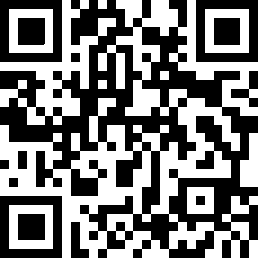 www.nalog.gov.ruНаименование налогового органаНомера телефонов налоговых органовУФНС России по Ханты-Мансийскому автономному округу – ЮгреОбщий номер: 8(3467) 37-89-01 Приемная: 8 (3467) 37-89-02Межрайонная ИФНС России № 1 по Ханты-Мансийскому автономному округу – ЮгреОбщий номер: 8 (3467) 37-89-05Приемная: 8 (3467) 37-89-07Межрайонная ИФНС России № 2 по Ханты-Мансийскому автономному округу – ЮгреОбщий номер: 8(34675) 7-85-43Приемная: 8 (34675) 7-85-46ТОРМ Межрайонной ИФНС России № 2 по Ханты-Мансийскому автономному округу – Югре в г. НяганьПриемная: 8 (34675) 7-85-46ТОРМ Межрайонной ИФНС России № 2 по Ханты-Мансийскому автономному округу – Югре в г. УрайПриемная: 8 (34675) 7-85-46Межрайонная ИФНС России № 6 по Ханты-Мансийскому автономному округу – ЮгреОбщий номер: 8 (3466) 29-12-63Приемная: 8 (3466) 29-12-64ТОРМ Межрайонной ИФНС России № 6 по Ханты-Мансийскому автономному округу – Югре в г. РадужныйПриемная: 8 (3466) 29-12-64Межрайонная ИФНС России № 7 по Ханты-Мансийскому автономному округу – ЮгреОбщий номер: 8 (3463) 51-70-56Приемная: 8 (3463) 51-70-57ТОРМ Межрайонной ИФНС России № 7 по Ханты-Мансийскому автономному округу – Югре в г. БелоярскийПриемная: 8 (3463) 51-70-57ТОРМ Межрайонной ИФНС России № 7 по Ханты-Мансийскому автономному округу – Югре в г. Пыть-ЯхПриемная: 8 (3463) 51-70-57ТОРМ Межрайонной ИФНС России № 7 по Ханты-Мансийскому автономному округу – Югре в пгт. БерезовоПриемная: 8 (3463) 51-70-57Межрайонная ИФНС России № 10 по Ханты-Мансийскому автономному округу – ЮгреОбщий номер: 8 (34669) 5-80-25Приемная: 8 (34669) 5-80-26Межрайонная ИФНС России № 11 по Ханты-Мансийскому автономному округу – ЮгреОбщий номер: 8 (3462) 58-93-14Приемная: 8 (3462) 58-93-15ТОРМ Межрайонной ИФНС России № 11 по Ханты-Мансийскому автономному округу – Югре в г. КогалымПриемная: 8 (3462) 58-93-15ТОРМ Межрайонной ИФНС России № 11 по Ханты-Мансийскому автономному округу – Югре в г. ЛянторПриемная: 8 (3462) 58-93-15ТОРМ Межрайонной ИФНС России № 11 по Ханты-Мансийскому автономному округу – Югре в г. МегионПриемная: 8 (3462) 58-93-15ИФНС России по г. Сургуту Ханты-Мансийского автономного округа – ЮгрыОбщий номер: 8(3462) 58-93-10Приемная: 8 (3462) 58-93-11